Défis « Un point c’est tout ! »Le joueur a-t-il entre les mains une carte avec au moins un point de plus ? Si oui, il remporte les cartes.La carte déjà poséeLes cartes dans la main du joueur.Défi n° 1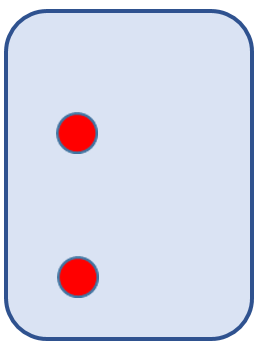 Le joueur peut-il remporter les cartes ? Si oui, quelle carte doit-il jouer ?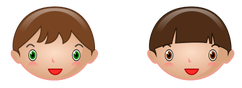 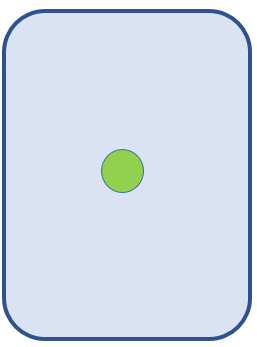 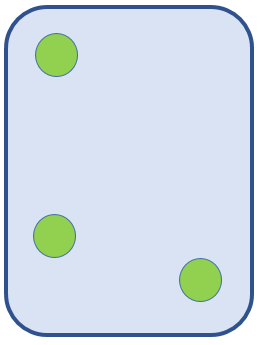 Défi n° 2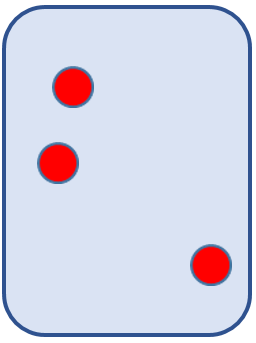 Le joueur peut-il remporter les cartes ? Si oui, quelle carte doit-il jouer ?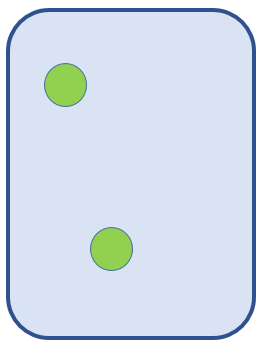 Défi n° 3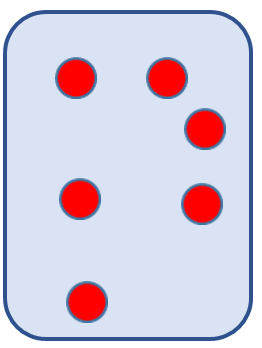 Le joueur peut-il remporter les cartes ? Si oui, quelle carte doit-il jouer ?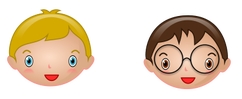 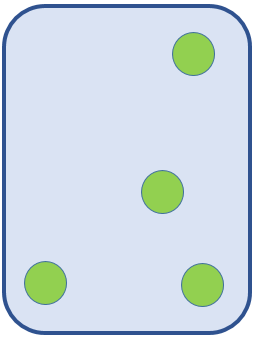 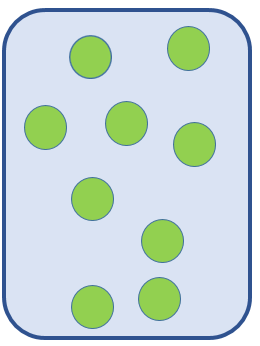 Défi n° 4Le joueur peut-il remporter les cartes ? Si oui, quelle carte doit-il jouer ?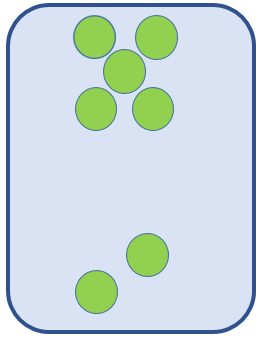 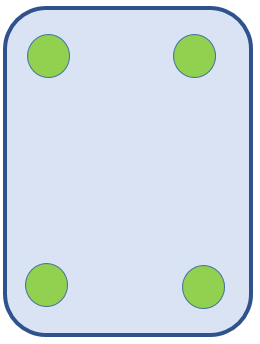 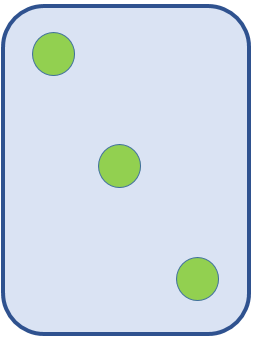 Défi n° 5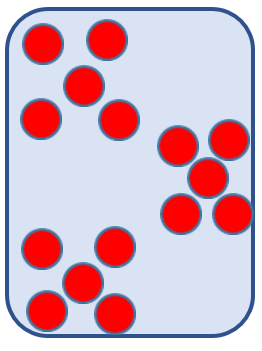 Le joueur peut-il remporter les cartes ? Si oui, quelle carte doit-il jouer ?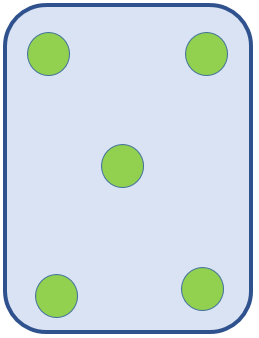 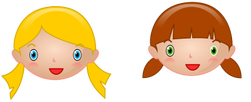 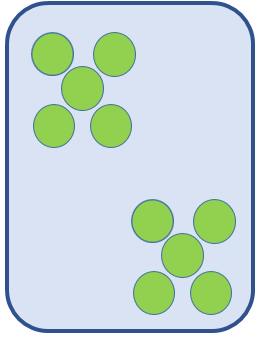 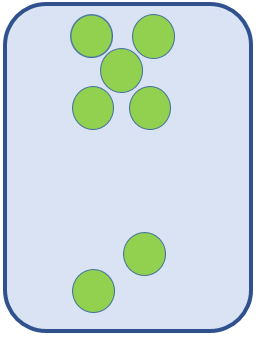 Défi n° 6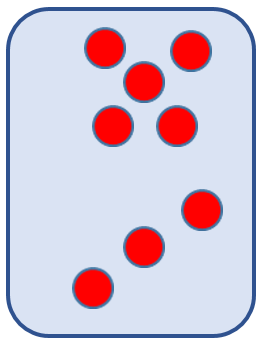 Le joueur peut-il remporter les cartes ? Si oui, quelle carte doit-il jouer ?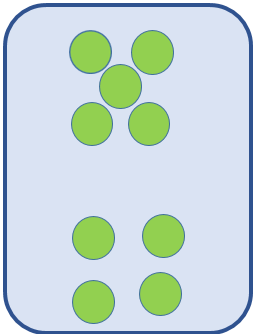 Défi n°7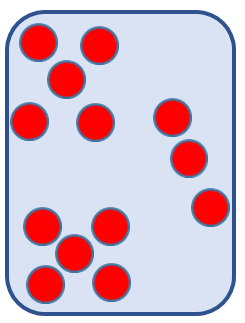 Le joueur peut-il remporter les cartes ? Si oui, quelle carte doit-il jouer ?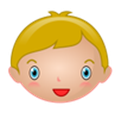 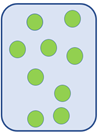 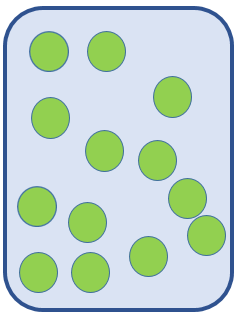 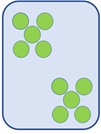 